Take Our Kids to Work Day – Assignment #3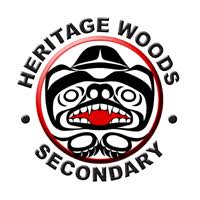 Alternate AssignmentObjective: In this assignment, you will reflect on one of the reflection questions in place of attending Take Our Kids to Work Day (TOKW). You will post this, images, and cite sources (APA/MLA) on your Edublog. You are continuing to work on your online portfolio building skills.Reflection Questions (choose 1):Describe your first two months at Heritage Woods. Have your first two months met your expectations? Why or why not? List and describe in detail 3 pieces of advice that you might offer to students from your former middle school who are entering Heritage next year. (Include images to assist you in explaining your points.Describe your ideal school – what would you change from what you have experienced to date at Heritage Woods? What would the building look like, the courses offered and the style of learning – do you like the present style, or would you like more choice? Include images to help you explain your points.Research a career that you are interested in pursuing in the future. Why are you passionate about this career and what does the work entail? What qualifications and/or education will you need to pursue this career? Include images to help you explain your points.FOIPPA GuidelinesIt is very important that you follow all FOIPPA (Freedom of Information and Privacy Protection Act) rules as a public school student in SD43.Never post full names in your assignments posted on your Edublog, for yourself and others.Do not share any personal information online, such as your age, email, and home address.Do not post pictures of your face on your Edublog. Pictures and images are great but not something that could identify you.Pictures of other people (non-students) are fine, but you must get their written consent to publish the image. Pictures of places are fine, as long as they do not contain sensitive or private information.When in doubt, ask a teacher or trusted adult before posting!Before you begin…Create an Edublog PostLog into your Edublog and go to your Dashboard; Click Posts  Add NewTitle: Assignment 3 – TOKWPostingThere are three ways you can upload your interview, reflection, and pictures on your Edublog:Copy and paste your text into a new Edublog post, OREmbed this word document, ORConvert this word document into a PDF and embed the PDF.Embedding means that the document is visually available for preview from the website. Do not just attach the file, as that will require the reader to download before previewing.Make sure to add your pictures/images in your post!Instructions for Submitting this AssignmentMake sure ALL SECTIONS and details are checked, edited, and thoroughly completed.Post your completed Edublog Post under “DL 10” category. View the post and double check that everything looks okay. Copy the DIRECT link to your post (NOT just your homepage link- it MUST be the DIRECT link to your Assignment 3 post). If your link has the words “admin” or “preview”, it will NOT be accepted.Submit assignment on Teams (Assignment 3 - TOKW) by copying and pasting the link to your Assignment 3 post.